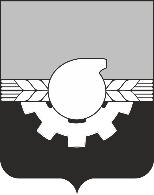 АДМИНИСТРАЦИЯ ГОРОДА КЕМЕРОВОПОСТАНОВЛЕНИЕ от 13.06.2023 № 1868О внесении изменений в постановление администрации города Кемерово от 14.02.2023 № 435 «О сносе самовольных построек»В соответствии со статьей 45 Устава города Кемерово1. Внести в постановление администрации города Кемерово 
от 14.02.2023 № 435 «О сносе самовольных построек» 
(далее – постановление) следующие изменения:1.1. В пункте 1 постановления слова «- земельный участок с кадастровым номером 42:24:0101069:235 по адресу: г. Кемерово, восточнее дома № 257 по ул. Сибиряков-Гвардейцев» исключить.2. Комитету по работе со средствами массовой информации администрации города Кемерово (А.И. Боташева) обеспечить официальное опубликование настоящего постановления и разместить настоящее постановление на официальном сайте администрации города Кемерово 
в информационно-телекоммуникационной сети «Интернет».3. Контроль за исполнением настоящего постановления возложить на первого заместителя Главы города В.П. Мельника.Глава города                                                                                         Д.В. Анисимов